📢📢📢 LỄ KẾT NGHĨA VỚI BON PHÊ GUR 🎉🎉🎉🔥Sáng ngày 6/2/2024 tại nhà văn hóa cộng đồng Bon Ktáh đã diễn ra buổi lể kết nghĩa giữa trường THPT Hùng Vương, Phòng dân tộc huyện Krông Nô, công ty TNHH MTV Khai sản khoáng sản Phước Lộc với Bon Phê Gur xã Quảng Phú.🍀Tại buổi lễ trường THPT Hùng Vương kết hợp với Phòng dân tộc huyện và công ty Khai sản khoáng sản Phước Lộc đã thăm hỏi, chúc tết và trao tặng 15 xuất quà cho bà con Bon kết nghĩa Bon Phê Gur.🍀Đây là hoạt động ý nghĩa trước thềm Xuân Giáp Thìn 2024, góp phần xây dựng củng cố tình đoàn kết gắn bó giữa các dân tộc anh em trên địa bàn !Một số hình ảnh tại buổi lễ.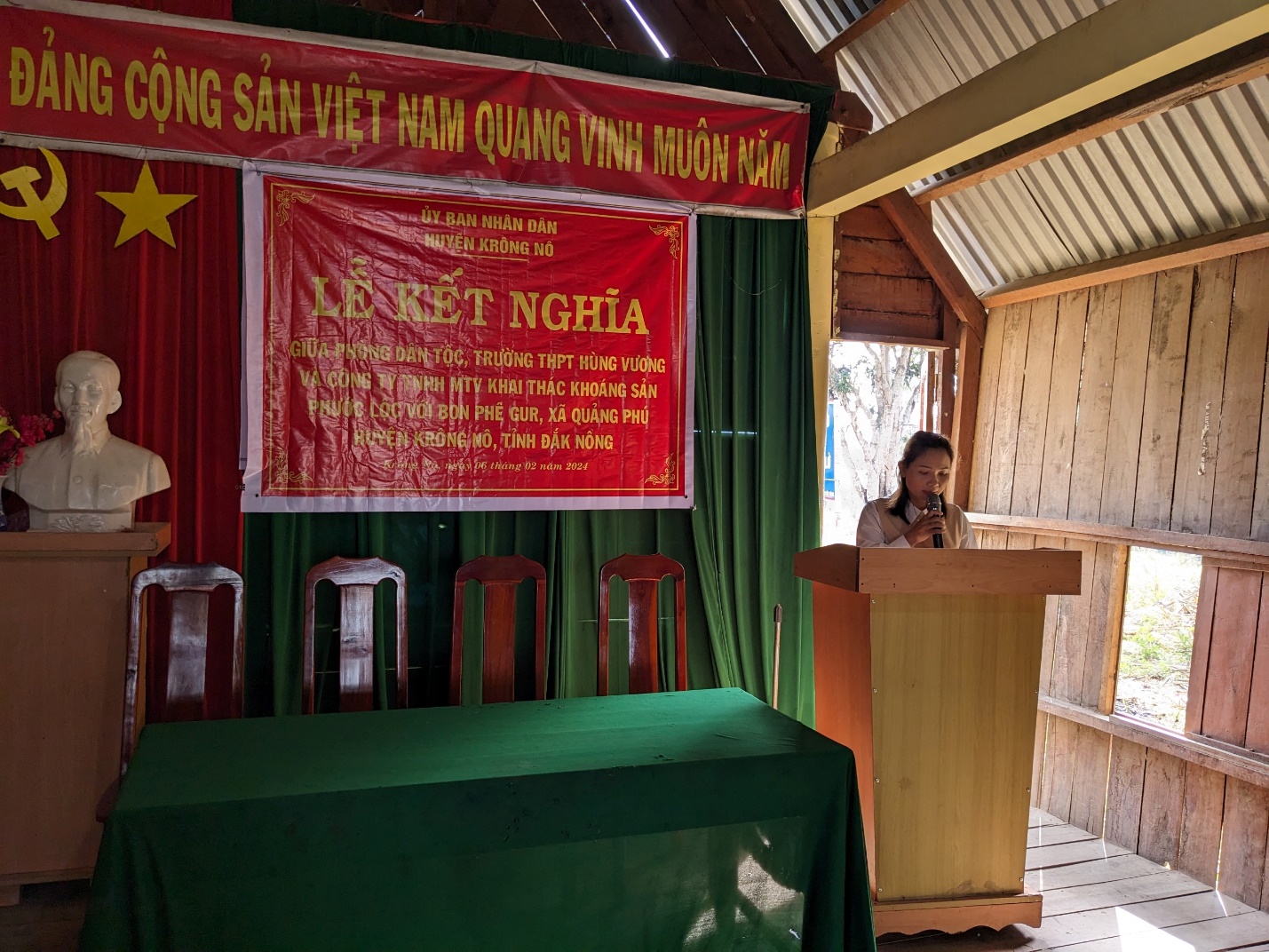 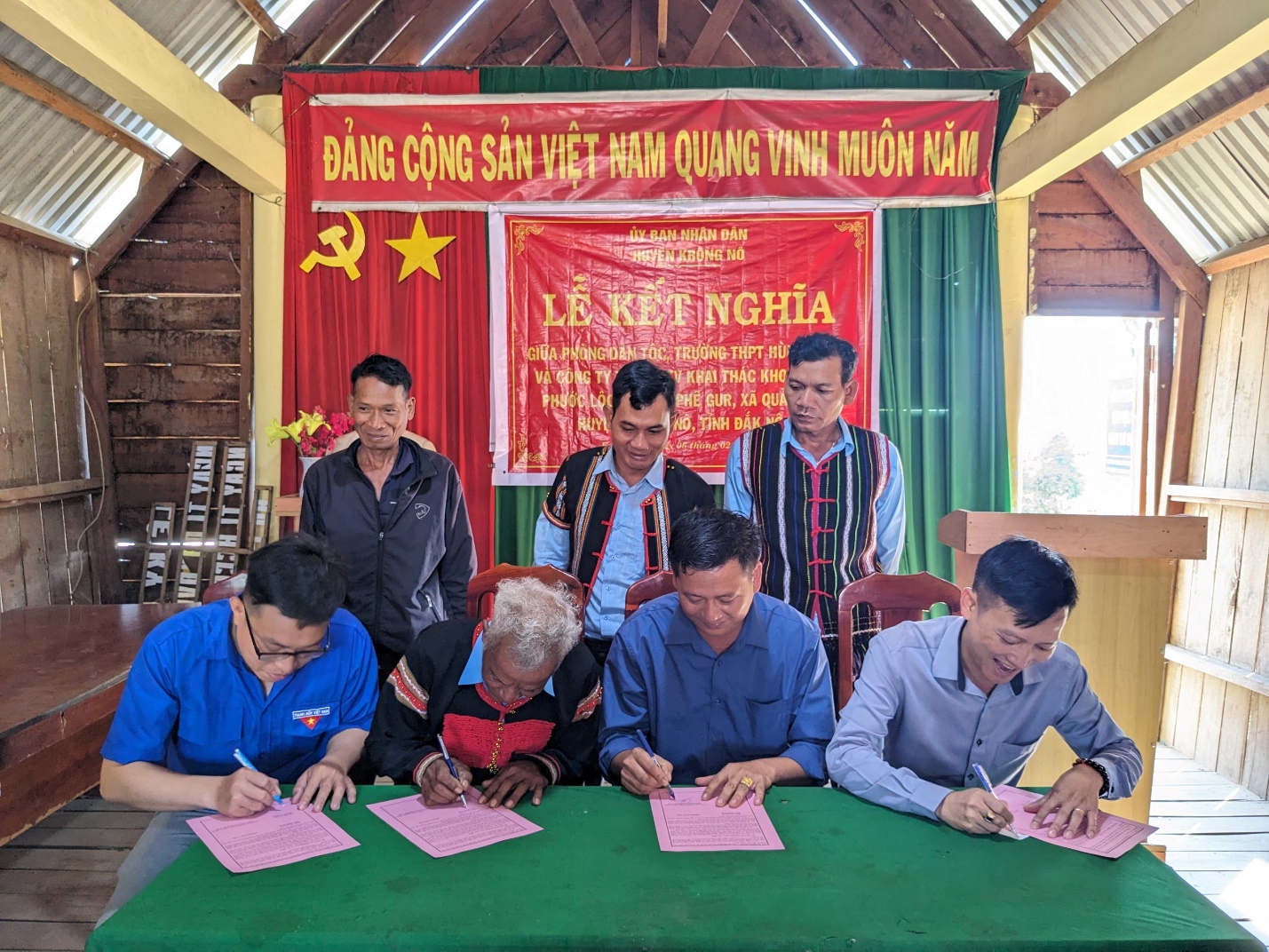 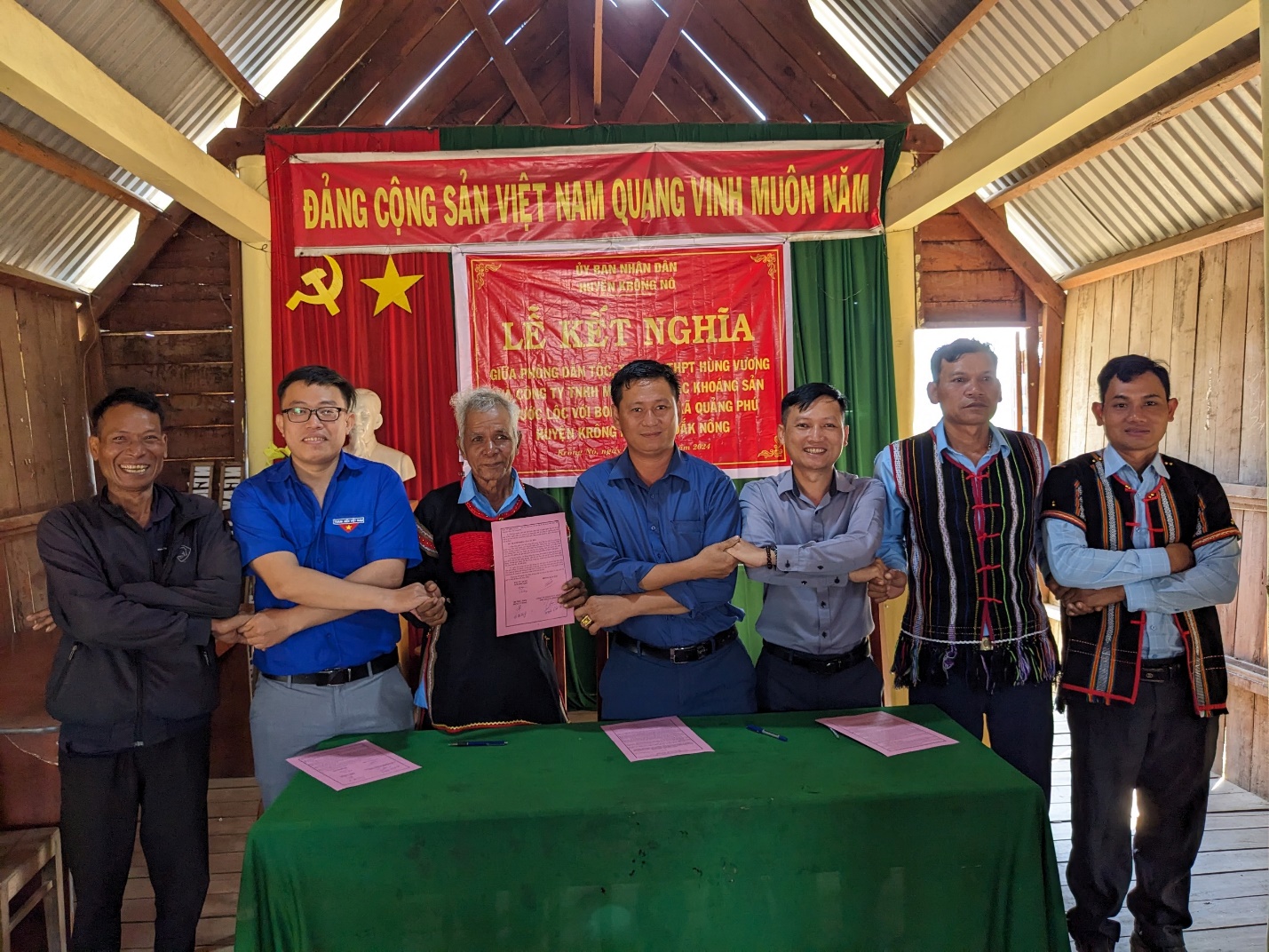 \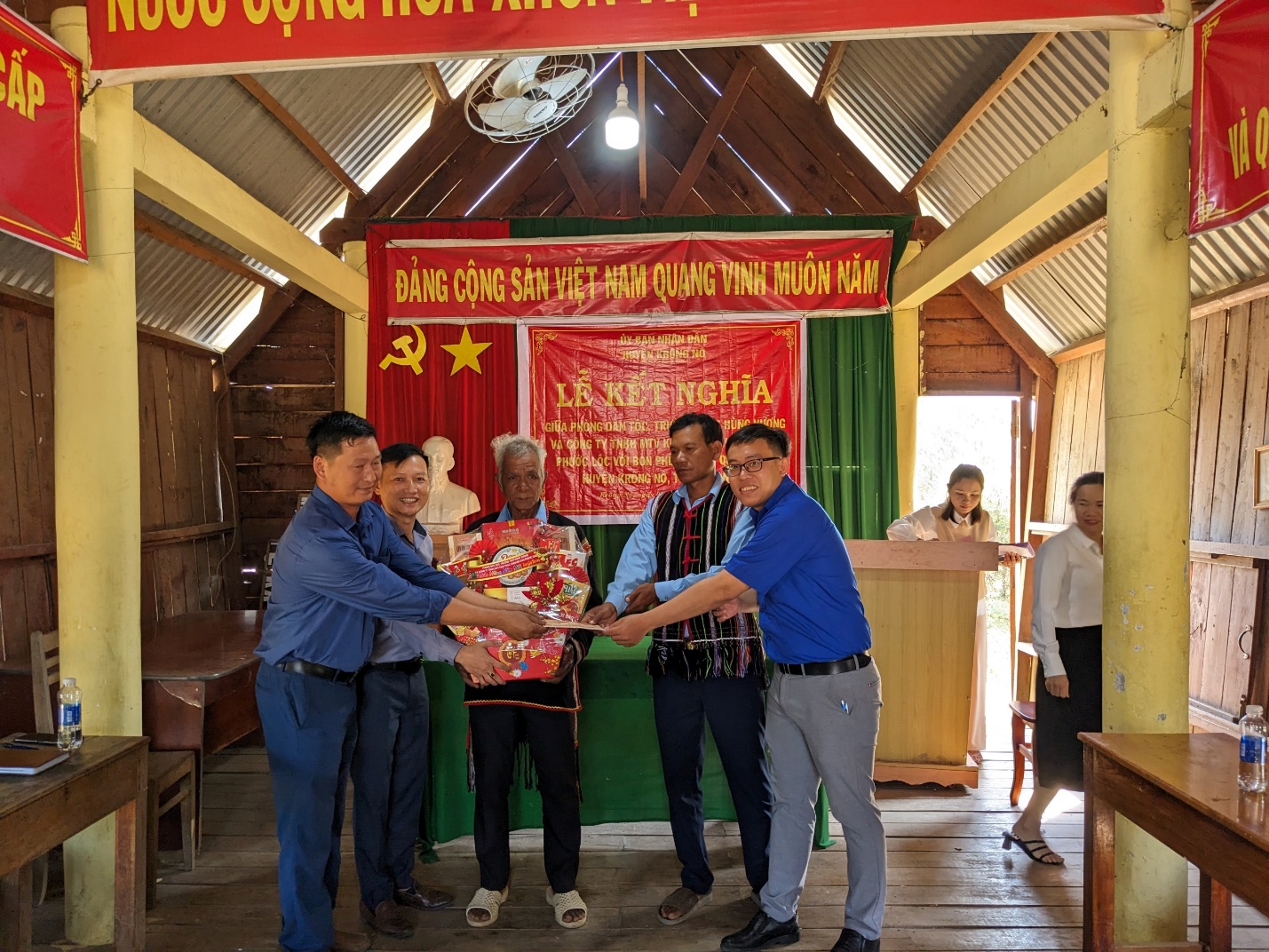 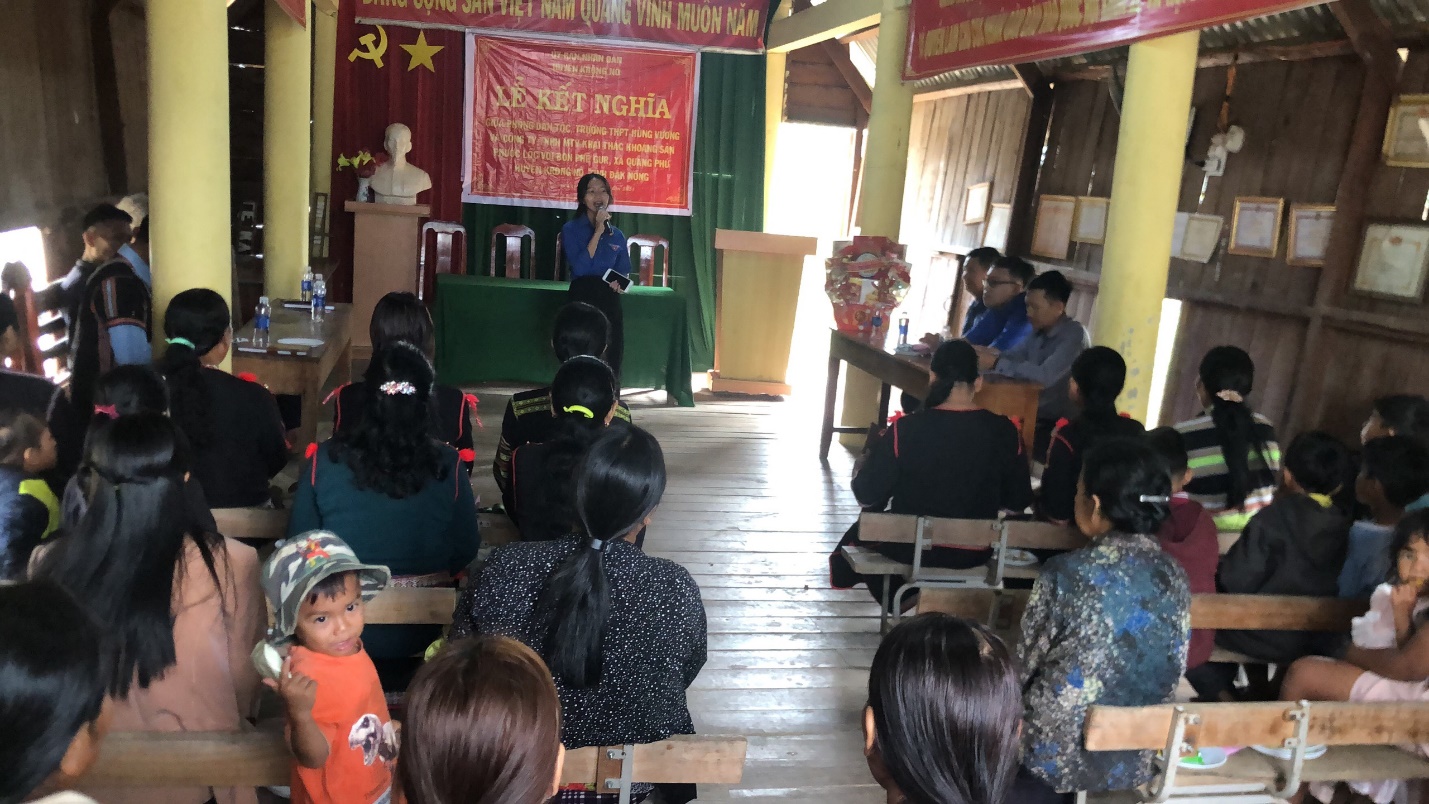 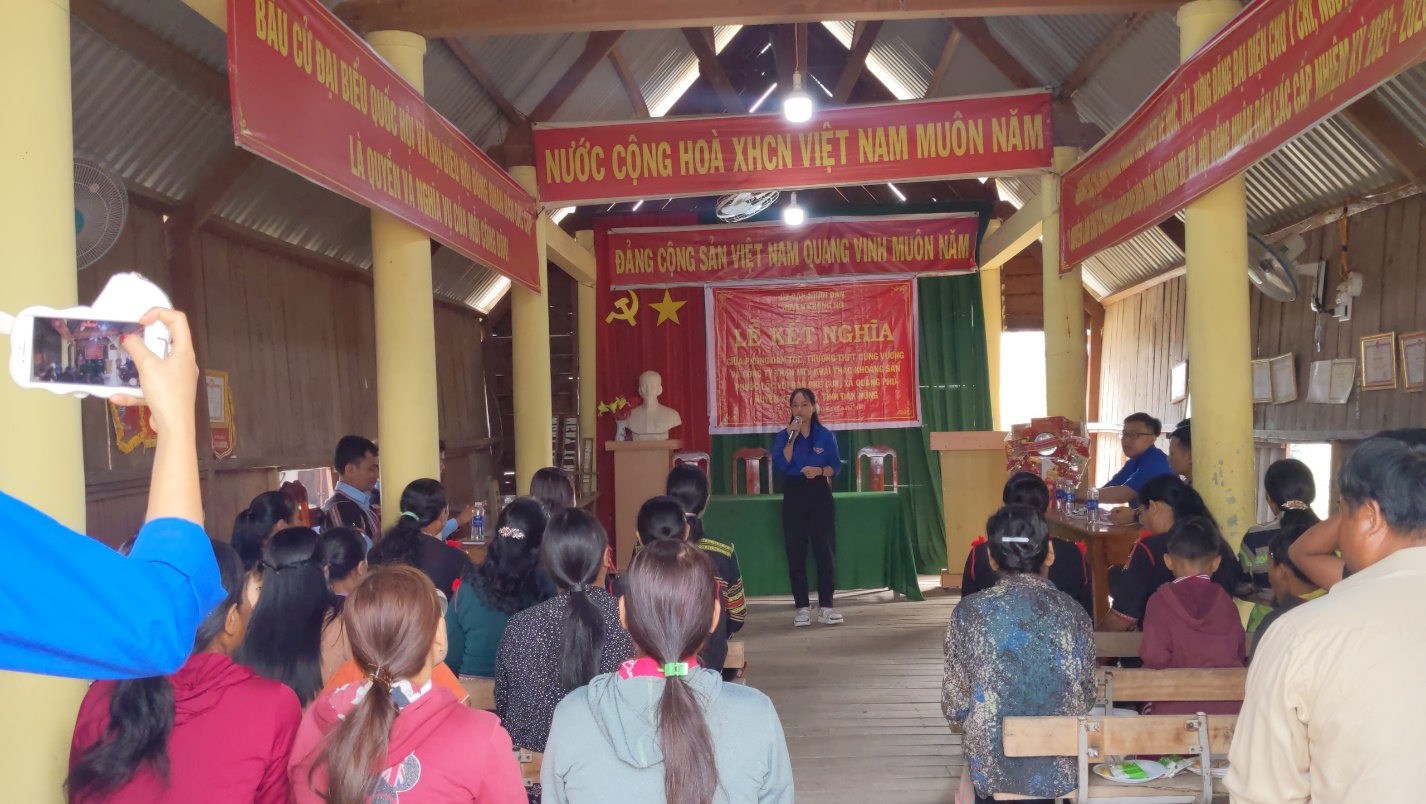 